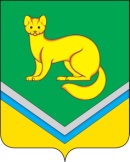 АДМИНИСТРАЦИЯСЕЛЬСКОГО ПОСЕЛЕНИЯ УНЪЮГАНОктябрьского районаХанты – Мансийского автономного округа – ЮгрыПОСТАНОВЛЕНИЕот 27 апреля  2016 г.										№  166п.УнъюганПриложение к постановлению Администрациисельского поселения Унъюганот   27.04.2016  №  166            План    мероприятийпо  подготовке  к пожароопасному  сезонув лесах   на территории муниципального образованиясельское поселение Унъюган в 2016 годуОб  утверждении плана мероприятийпо  подготовке   к пожароопасному  сезонув лесах  на территории муниципального образования сельское поселение Унъюган в 2016 году           В соответствии с Федеральными законами от 06.10.2003 №131- ФЗ « Об общих принципах организации местного самоуправления   в   Российской  Федерации», от 21.12.1994 69-ФЗ                        «О пожарной безопасности», постановления Правительства  Ханты- Мансийского автономного округа – Югры от 18.04.2014 № 138-п «О подготовке к пожароопасным сезонам в лесах на территории Ханты – Мансийского автономного округа –Югры» :  Утвердить план мероприятий  по подготовке  к     пожароопасному    сезону   в лесах  и  на   территории  муниципального   образования    сельское     поселение   Унъюган   (приложение).Постановление    подлежит   обнародованию   и   размещению  на   официальном  сайтеАдминистрации сельского поселения Унъюган в информационно – телекоммуникационной сети общего пользования (компьютерной сети «Интернет»).Контроль    за     исполнением       постановления     оставляю за собой .Исполняющий обязанностиглавы сельского поселения Унъюган                                                                     Л.В. Балабанова№п/пНаименование мероприятияИсполнителиСрок исполнения12341.Проверка  состояния противопожарных барьеров, минерализованных полос.   Принятие мер  по устранению выявленных недостатков. ТО Октябрьское лесничество Департамента лесного хозяйства по ХМАО-Югры (Маслов И.А.) , Администрации     с. п. Унъюган Никитчук Т.И.   март –апрель 20162.Проведение  профилактических  работ  по выявлению и устранению дефектов на газопроводе.Заключение  договоров  на техническое обслуживание  и ремонт внутридомового газового оборудования Октябрьское ПЭУ«Газпром газораспределение Север» (Железняк  Л.А.)пожароопасный период3.Информирование  Администрации сельского поселения Унъюган о наступлении высокого класса пожарной опасности (4 класс и выше)ТО Октябрьское лесничество Департамента лесного хозяйства по ХМАО-Югры пожароопасный период4.Организация  проведения  работ по очистке от горючих отходов (мусора, тары, опавших листьев, сухой травы) территории  населенного пункта, территории организаций и предприятий, а также участков, прилегающих к жилым домам, дачным и иным постройкам и их вывозу на специально отведенные площадкиАдминистрация     сельского поселения Унъюган, организации, учреждения, предприятия расположенные на территории поселения     май 20166.Перед пожароопасным сезоном в целях профилактики лесных пожаров   проведение контролируемых выжиганий травяной растительности по границам участков земель с прилегающими лесными участками, расположенных в границах населенных пунктов. Действия по выжиганию согласовать с пожарной частью с.п. Унъюган  Администрации     сельского поселения п. Унъюган;    ПЧ п. Унъюган «Центроспас-Югория» ;ТО Октябрьское лесничество     Департамента лесного хозяйства по ХМАО-Югры апрель  2016(до начала пожароопасного периода)7.Отработка в  населенном пункте п. Унъюган действия населения по сигналу: "Внимание, пожар!"Администрации     сельского поселения . Унъюган;  Пункт полиции № 2 ОМВД России по Октябрьскому району;УК  ООО «Лидер»;ПЧ п. Унъюган  «Центроспас   Югория»до 01.06.20168.Организация  регулярного  информирования  населения о складывающейся пожарной обстановке в лесах и принимаемых мерах для тушения лесных пожаровТО Октябрьское лесничество     Департамента лесного хозяйства по ХМАО-Югры ;Администрация сельского поселения  Унъюган.пожароопасный  период9.Организация  проведения противопожарной пропаганды и обучения населения мерам пожарной безопасности в лесуТО Октябрьское лесничество     Департамента лесного хозяйства по ХМАО-Югрыпожароопасный период10.Принятие  мер по ограничению посещения лесов, прилегающих к населенному пункту Унъюган, в период  возникновения высокого класса пожарной опасности, а также к выявлению и привлечению в установленном порядке к ответственности лиц, виновных в возникновении лесных пожаров.Администрация сельского поселения  Унъюган;ТО Октябрьское лесничество     Департамента лесного хозяйства по ХМАО-Югры ;Пункт полиции № 2 ОМВД России по Октябрьскому району.  пожароопасный период11. Участие во Всероссийской природоохранной акции «Сохраним лес от пожара»Администрация сельского поселения Унъюган, ТО «Октябрьское лесничество»   май-июнь12. Корректировка  плана  эвакуации  населения, животных и материальных ценностей на случай угрозы пожара и возникновения необходимости экстренной эвакуацииАдминистрация сельского поселения  Унъюган  ( Никитчук Т.И.)   до 01.05.201613.Организация проведения  рейдов по проверке мест проживания неблагополучных семей, лиц, склонных к употреблению спиртных напитковАдминистрация сельского поселения  Унъюган  ( Никитчук Т.И.);  Пункт полиции № 2 ОМВД России по Октябрьскому району;УК  ООО «Лидер»;ПЧ п. Унъюган « Центроспас- Югория»пожароопасный период14.Проведение  инструктивных занятий с рабочим персоналом по соблюдению техники безопасности при  пожаре.Руководители организаций предприятий, учрежденийдо 15.05.201615.Организация встреч с населением  и      разъяснительной  работы  о приведении жилых домов и придомовых территорий в пожаробезопасное состояниеАдминистрация сельского поселения  Унъюган ;Пункт полиции № 2 ОМВД России по Октябрьскому району;УК  ООО «Лидер»; ПЧ п. Унъюган « Центроспас-Югория» до 15.05.201616. Заключение   договоров на вывоз отходов производства.Руководители лесоперерабатывающих предприятий и организаций, расположенных на территории с.п. Унъюгандо 01.06.201617.Проверка  состояния пожарных водоемов с составлением актов проверокАдминистрация сельского поселения  Унъюган (Никитчук Т.И.);  ПЧ п. Унъюган  «Центроспас- Югория».до 01.06.201618.Проведение  совместных  противопожарных  тренировок  по тушению пожаров на территории сельского поселения Унъюган,  примыкающей к  лесным  массивам Администрация    сельского поселения  Унъюган ( Никитчук Т.И);  ПЧ п. Унъюган « Центроспас- Югория»;ТО «Октябрьское лесничество»  до 15.06.201619.Проверка средств оповещения населения об угрозе лесных пожаров Администрации     сельского поселения  Унъюган (Никитчук Т.И.);ЕДДС; ПЧ п. Унъюган «Центроспас-Югория»;ТО «Октябрьское лесничество»  до 15.05.201620.Своевременное  введение  особого противопожарного  режима  в  случае повышения пожарной опасности и создания реальной угрозы жизни населенияАдминистрация сельского поселения  Унъюган ( Никитчук Т.И.)   пожароопасный период21.Использование  средств  массовой информации для  информирования населения о противопожарном состоянии на территории поселения и решениях ОМСУ о запрете или ограничениях посещения лесовАдминистрация     сельского поселения  Унъюган (Никитчук Т.И.) , ТО «Октябрьское лесничество»  пожароопасный период22.Организовать и провести мероприятия профилактического характера (викторины, конкурсы) с детьми в  учреждениях образования и культурыРуководители  учреждений образования, дополнительного образования и культуры до 01.06.2016